Please complete this form and return to:Examinations Office, Dun Laoghaire Institute of Art, Design + Technology, Carriglea Park, Kill Avenue, Dun Laoghaire, Co DublinThe completed form must be submitted with the following:Completed Statutory Declaration (attached) signed by a Commissioner for OathsEvidence of fee payment of €100 to IADT for duplicate parchment (email confirmation is acceptable)I wish to request the issue of a duplicate parchment in respect of my IADT award.  In addition to this application form, I enclose the statutory declaration and the appropriate fee.My details are as follows:Please note that the word DUPLICATE will appear on the new parchmentFor Official Use onlyI, 							 (insert full name) of 															 (insert address) aged 18 years and upwards, do solemnly and sincerely declare that:I am one and the same person on whom the following qualification (tick the appropriate box below) in										 was conferred on in the year 						  by Dun Laoghaire Institute of Art, Design + Technology, and that I was the recipient of the said parchment.2	The said parchment of which I was the recipient has been lost and despite careful and exhaustive searches cannot be located. I therefore believe it to have been irretrievably lost or destroyed.3	I hereby request that a duplicate be issued to me by Dun Laoghaire Institute of Art, Design + Technology, by way of replacement.AND I make this solemn declaration conscientiously believing that the same to be true for the benefit of the Instituteand by virtue of the Statutory Declaration Act, 1938. 
TO BE COMPLETED BY A COMMISSIONER FOR OATHS:Declared by 								 (declarant’s name) on this	 				 (date) day of 				  (month) 20		 (year) in the City/County of 								 (county), before me, a Commissioner of Oaths/Practising Solicitor/Peace Commissioner, and I verify the identity of the Declarant.Official Stamp	Signed: 									(Commissioner for Oaths/Practising Solicitor/Peace Commissioner)Address: 								Contact Number: 							Duplicate Parchment Request Form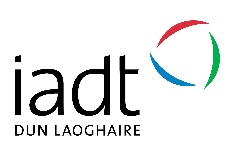 Full NameAddressAddressAddressContact Phone NumberEmail AddressDate of BirthIADT Student Number (if known)Year of ConferringTitle of Programme UndertakenDate ReceivedPayment EvidenceStatutory Declaration attachedDate ProcessedSignedStatutory Declaration Form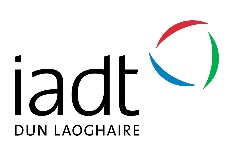 QualificationLevelTick the appropriate box belowTick the appropriate box belowNational/Higher Certificate 6National Diploma/Bachelor Degree7Honours Bachelor Degree 8Masters Degree9